МИНИСТЕРСТВО ТРУДА РОССИЙСКОЙ ФЕДЕРАЦИИПОСТАНОВЛЕНИЕот 27 февраля 1995 г. N 11ОБ УТВЕРЖДЕНИИ РЕКОМЕНДАЦИЙ ПО ПЛАНИРОВАНИЮ МЕРОПРИЯТИЙПО ОХРАНЕ ТРУДАВ целях улучшения работы по созданию здоровых и безопасных условий труда на производстве, повышения качества разработки коллективных договоров и соглашений по охране труда Министерство труда Российской Федерации постановляет:1. Утвердить Рекомендации по планированию мероприятий по охране труда согласно Приложению.2. Федеральным органам исполнительной власти и органам по труду субъектов Российской Федерации оказывать необходимую помощь предприятиям, учреждениям и организациям при разработке коллективных договоров и соглашений по охране труда и установить контроль за правильным использованием средств, направляемых на реализацию мероприятий по охране труда.3. В связи с введением в действие Рекомендаций по планированию мероприятий по охране труда Номенклатура мероприятий по охране труда, утвержденная Постановлением Президиума ВЦСПС от 31 марта 1980 года N 3-11 по согласованию с ЦСУ СССР и Минфином СССР, не применяется.Министр трудаРоссийской ФедерацииГ.МЕЛИКЬЯНПриложениек Постановлению Министерстватруда Российской Федерацииот 27 февраля 1995 г. N 11РЕКОМЕНДАЦИИПО ПЛАНИРОВАНИЮ МЕРОПРИЯТИЙ ПО ОХРАНЕ ТРУДА1. Общие положения1.1. Настоящие Рекомендации по планированию мероприятий по охране труда <*> разработаны в соответствии со статьями 16 и 17 Основ законодательства Российской Федерации об охране труда для оказания помощи работодателям, профессиональным союзам и иным уполномоченным работниками представительным органам по планированию мероприятий по охране труда на предприятии, в учреждении, организации, направленных на предупреждение несчастных случаев на производстве, профессиональных заболеваний, улучшения условий и охраны труда, санитарно-бытового обеспечения работников.КонсультантПлюс: примечание.Основы законодательства Российской Федерации об охране труда утратили силу в связи с принятием Федерального закона от 17.07.1999 N 181-ФЗ "Об основах охраны труда в Российской Федерации".--------------------------------<*> В дальнейшем - Рекомендации.1.2. Мероприятия по охране труда обеспечиваются соответствующей проектно-конструкторской и технологической документацией.1.3. Мероприятия по охране труда оформляются разделом в коллективном договоре и соглашении по охране труда (Приложение N 1 к настоящим Рекомендациям) с учетом предложений Рострудинспекции и других федеральных органов надзора, работодателей, работников, состоящих с работодателями в трудовых отношениях, и иных уполномоченных работниками представительных органов на основе анализа причин производственного травматизма и профессиональных заболеваний, по результатам экспертизы технического состояния производственного оборудования, а также с учетом работ по обязательной сертификации постоянных рабочих мест на производственных объектах на соответствие требованиям охраны труда.Соглашение по охране труда <*> - правовая форма планирования и проведения мероприятий по охране труда с указанием сроков выполнения и ответственных лиц.Соглашение вступает в силу с момента его подписания сторонами (работодателями и уполномоченными работниками представительными органами) либо со дня, установленного в соглашении. Внесение изменений и дополнений в соглашение производится по взаимному согласию сторон. Контроль за выполнением соглашения осуществляется непосредственно сторонами или уполномоченными ими представителями. При осуществлении контроля стороны обязаны предоставлять всю необходимую для этого имеющуюся информацию.--------------------------------<*> В дальнейшем - соглашение.1.4. Отчет о фактических затратах на мероприятия по охране труда составляется по форме, утвержденной Государственным комитетом Российской Федерации по статистике.2. Мероприятия по охране труда2.1. Модернизация технологического, подъемно-транспортного и другого производственного оборудования - в соответствии с требованиями ГОСТ 12.2.003, ГОСТ 12.2.009, ГОСТ 12.2.049, ГОСТ 12.2.061 и другими нормативными правовыми актами.Примечание. В данном пункте и последующих, кроме перечисленных нормативных правовых актов, могут быть использованы и другие действующие законодательные и межотраслевые нормативные правовые акты по охране труда.2.2. Внедрение систем (устройств) автоматического и дистанционного управления и регулирования производственным оборудованием, технологическими процессами, подъемными и транспортными устройствами, применение промышленных роботов в опасных и вредных производствах с целью обеспечения безопасности работников - в соответствии с требованиями ГОСТ 12.2.049, ГОСТ 12.2.061, ГОСТ 12.2.062, ГОСТ 12.2.064, ГОСТ 12.2.072, ГОСТ 12.3.002, ГОСТ 12.4.026.2.3. Совершенствование технологических процессов в целях устранения воздействия на работников опасных и вредных производственных факторов - в соответствии с требованиями ГОСТ 12.0.003, ГОСТ 12.1.007, ГОСТ 12.3.002, СП-1042-73.2.4. Внедрение систем автоматического контроля и сигнализации уровней опасных и вредных производственных факторов на рабочих местах - в соответствии с требованиями ГОСТ 12.1.001, ГОСТ 12.1.002, ГОСТ 12.1.003, ГОСТ 12.1.006, ГОСТ 12.1.008, ГОСТ 12.1.012, ГОСТ 12.1.019, ГОСТ 12.1.031, ГОСТ 12.1.045, ГОСТ 12.1.047, ГОСТ 12.1.048, ГОСТ 12.4.012.2.5. Внедрение и совершенствование технических устройств, обеспечивающих защиту работников от поражения электрическим током, - в соответствии с требованиями ГОСТ 12.1.018, ГОСТ 12.1.019, ГОСТ 12.1.030, ГОСТ 12.1.038, ГОСТ 12.1.045, ГОСТ 12.2.007.0 - ГОСТ 12.2.007.14, Правил устройства электроустановок.2.6. Установка предохранительных, защитных и сигнализирующих устройств (приспособлений) в целях обеспечения безопасной эксплуатации и аварийной защиты паровых, водяных, газовых, кислотных и других производственных коммуникаций и сооружений - в соответствии с требованиями ГОСТ 12.2.016, ГОСТ 12.2.052, ГОСТ 12.2.063, ГОСТ 12.2.085, ГОСТ 12.3.001.2.7. Механизация и автоматизация технологических операций (процессов), связанных с хранением, перемещением (транспортированием), заполнением и опорожнением передвижных и стационарных резервуаров (сосудов) ядовитыми, агрессивными, легковоспламеняющимися и горючими жидкостями, используемыми в производстве, - в соответствии с требованиями ГОСТ 12.1.004, ГОСТ 12.1.007, ГОСТ 12.1.010, ГОСТ 12.1.011, ГОСТ 12.2.022, ГОСТ 12.3.020, ГОСТ 12.4.026, СНиП 2.05.07.2.8. Снижение до регламентированных уровней вредных веществ в воздухе рабочей зоны, неблагоприятно действующих механических колебаний (шум, вибрация, ультразвук и др.) и излучений (ионизирующего, электромагнитного, лазерного, ультрафиолетового и др.) на рабочих местах - в соответствии с требованиями ГОСТ 12.1.001, ГОСТ 12.1.003, ГОСТ 12.1.005, ГОСТ 12.1.006, ГОСТ 12.1.012, ГОСТ 12.1.040, ГОСТ 12.1.045.2.9. Устройство новых и совершенствование имеющихся средств коллективной защиты работников от воздействия опасных и вредных производственных факторов - в соответствии с требованиями ГОСТ 12.4.011, ГОСТ 12.4.120, ГОСТ 12.4.125.2.10. Устройство новых и реконструкция имеющихся отопительных и вентиляционных систем в производственных и бытовых помещениях, тепловых и воздушных завес, аспирационных и пылегазоулавливающих установок с целью обеспечения нормального теплового режима и микроклимата, чистоты воздушной среды в рабочей и обслуживаемых зонах помещений - в соответствии с требованиями ГОСТ 12.1.005, ГОСТ 12.2.028, СНиП 2.04.05.2.11. Приведение естественного и искусственного освещения на рабочих местах, в цехах, бытовых помещениях, местах массового перехода людей, на территории к нормам - в соответствии с требованиями СНиП II-4.2.12. Перепланировка размещения производственного оборудования, организация рабочих мест с целью обеспечения безопасности работников - в соответствии с требованиями ГОСТ 12.3.002, СНиП 3.05.06.2.13. Нанесение на производственное оборудование (органы управления и контроля, элементы конструкции), коммуникации и на другие объекты сигнальных цветов и знаков безопасности - в соответствии с требованиями ГОСТ 12.4.026, ГОСТ 12.4.040, ГОСТ 14202.2.14. Механизация работ при складировании и транспортировании сырья, оптовой продукции и отходов производства - в соответствии с требованиями ГОСТ 12.2.022, ГОСТ 12.3.009, ГОСТ 12.3.020.2.15. Механизация уборки производственных помещений, своевременное удаление и обезвреживание отходов производства, являющихся источниками опасных и вредных производственных факторов, очистки воздуховодов и вентиляционных установок, осветительной арматуры, окон, фрамуг, световых фонарей - в соответствии с требованиями СНиП 2.04.05, СНиП II-4.2.16. Приведение зданий (производственных, административных, бытовых, общественных, складских), сооружений, помещений, строительных и промышленных площадок к нормам - в соответствии с требованиями СНиП 2.08.02, СНиП 2.09.02, СНиП 2.09.03, СНиП 2.09.04, СНиП 2.11.01, СНиП 2.11.04.2.17. Расширение, реконструкция и оснащение санитарно-бытовых помещений (гардеробных, душевых, умывальных, уборных, мест для размещения полудушей, помещений для личной гигиены женщин, помещений для обогрева или охлаждения, обработки, хранения и выдачи специальной одежды и др.) - в соответствии с требованиями СНиП 2.09.04.2.18. Мероприятия, связанные с обеспечением работников, занятых на работах с вредными или опасными условиями труда, а также на работах, производимых в особых температурных и климатических условиях или связанных с загрязнением, специальной одеждой, специальной обувью и другими средствами индивидуальной защиты, смывающими и обезвреживающими средствами - в соответствии с установленными нормами.2.19. Приобретение и монтаж сатураторных установок (автоматов) для приготовления газированной воды, устройство централизованной подачи к рабочим местам питьевой и газированной воды, чая и других тонизирующих напитков - в соответствии с требованиями СНиП 2.09.04.2.20. Устройство на действующих объектах новых и реконструкция имеющихся мест организованного отдыха, помещений и комнат релаксации, психологической разгрузки, мест обогрева работников, а также укрытий от солнечных лучей и атмосферных осадков при работах на открытом воздухе - в соответствии с требованиями СНиП 2.09.04.2.21. Устройство тротуаров, переходов, тоннелей, галерей на территории предприятия (цеха), строительной площадки в целях обеспечения безопасности работников, внедрение системы мер по профилактике дорожно-транспортного травматизма.2.22. Проведение экспертизы условий труда в проектной и технологической документации при строительстве новых и реконструкции действующих предприятий, зданий, сооружений, объектов производственного назначения.2.23. Организация проведения работ по обязательной сертификации постоянных рабочих мест на производственных объектах на соответствие требованиям охраны труда по результатам аттестации рабочих мест по условиям труда.2.24. Организация обучения, инструктажа, проверки знаний по охране труда работников предприятия - в соответствии с требованиями ГОСТ 12.0.004, Типовым положением о порядке обучения и проверки знаний по охране труда руководителей и специалистов предприятий, учреждений и организаций.КонсультантПлюс: примечание.Постановление Минтруда РФ от 12.10.1994 N 65, утвердившее Типовое положение о порядке обучения и проверки знаний по охране труда руководителей и специалистов предприятий, учреждений и организаций, утратило силу в связи с изданием Постановления Минтруда РФ от 15.10.2001 N 74.2.25. Организация кабинетов, уголков, передвижных лабораторий, приобретение для них необходимых приборов, наглядных пособий, демонстрационной аппаратуры и т.п., проведение выставок по охране труда и безопасности дорожного движения.2.26. Разработка, издание (размножение) инструкций по охране труда, а также приобретение других нормативных правовых актов и литературы в области охраны труда.Примечание. По усмотрению работодателей, профессиональных союзов и иных уполномоченных работниками представительных органов в мероприятия по охране труда могут включаться и другие работы, направленные на оздоровление работников и улучшение условий их труда.Для непроизводственных отраслей (торговля, организации культуры, государственные учреждения и другие), а также для процессов, связанных с обслуживанием, эксплуатацией, ремонтом, монтажом, установкой и сооружением электроустановок, телерадиопредприятий и предприятий связи, процессов транспортирования, хранения и перевозки, содержание мероприятий по охране труда может отличаться от указанных в настоящих Рекомендациях.2.27. Перечень нормативных правовых актов, используемых в Рекомендациях по планированию мероприятий по охране труда, приводится в Приложении N 2 к настоящим Рекомендациям.Приложение N 1к Рекомендациям по планированиюмероприятий по охране труда,утвержденным ПостановлениемМинистерства трудаРоссийской Федерацииот 27 февраля 1995 г. N 11РекомендуемоеСОГЛАШЕНИЕПО ОХРАНЕ ТРУДА РАБОТОДАТЕЛЕЙ И УПОЛНОМОЧЕННЫХ РАБОТНИКАМИПРЕДСТАВИТЕЛЬНЫХ ОРГАНОВ ___________________________________________________________________________________(наименование предприятия, учреждения и организации)    Работодатели              Уполномоченные работниками                              представительные органыПриложение N 2к Рекомендациям по планированиюмероприятий по охране труда,утвержденным ПостановлениемМинистерства трудаРоссийской Федерацииот 27 февраля 1995 г. N 11ПЕРЕЧЕНЬНОРМАТИВНЫХ ПРАВОВЫХ АКТОВ, ИСПОЛЬЗУЕМЫХ В РЕКОМЕНДАЦИЯХПО ПЛАНИРОВАНИЮ МЕРОПРИЯТИЙ ПО ОХРАНЕ ТРУДА┌─────────────────────────────────────┬───────────┬──────────────┐│      Нормативный правовой акт       │Кем и когда│  Примечание  ││                                     │ утвержден │              │├─────────────────────────────────────┼───────────┼──────────────┤│              1                      │     2     │      3       │├─────────────────────────────────────┼───────────┼──────────────┤│ГОСТ 12.0.003-74  ССБТ.   Опасные   и│Госстандарт│И - 1-XI-78   ││вредные   производственные   факторы.│СССР, 1974 │    <*>       ││Классификация                        │           │              ││                                     │           │              ││ГОСТ 12.0.004-90  ССБТ.   Организация│Госстандарт│              ││обучения по безопасности труда. Общие│СССР, 1990 │              ││положения (01.07.91)                 │           │              ││                                     │           │              ││ГОСТ 12.0.005-84                ССБТ.│Госстандарт│              ││Метрологическое обеспечение в области│СССР, 1985 │              ││безопасности     труда.      Основные│           │              ││положения (01.07.85)                 │           │              ││                                     │           │              ││ГОСТ 12.1.001-89   ССБТ.  Ультразвук.│Госстандарт│              ││Общие требования безопасности        │СССР, 1989 │              ││                                     │           │              ││ГОСТ 12.1.002-84 ССБТ.  Электрические│Госстандарт│              ││поля промышленной частоты. Допустимые│СССР, 1984 │              ││уровни напряженности и  требования  к│           │              ││проведению    контроля   на   рабочих│           │              ││местах                               │           │              ││                                     │           │              ││ГОСТ 12.1.003-83  ССБТ.  Шум.   Общие│Госстандарт│И - 1-III-89  ││требования безопасности              │СССР, 1983 │              ││                                     │           │              ││ГОСТ 12.1.004-91    ССБТ.    Пожарная│Госстандарт│              ││безопасность.    Общие     требования│СССР, 1991 │              ││(01.07.92)                           │           │              ││                                     │           │              ││ГОСТ 12.1.005-88      ССБТ.     Общие│Госстандарт│              ││санитарно-гигиенические требования  к│СССР, 1988 │              ││воздуху рабочей зоны (01.01.89)      │           │              ││                                     │           │              ││ГОСТ 12.1.006-84                ССБТ.│Госстандарт│И - 1-II-88   ││Электромагнитные  поля   радиочастот.│СССР, 1984 │              ││Допустимые уровни на рабочих местах и│           │              ││требования к проведению контроля  (до│           │              ││01.01.96)                            │           │              ││                                     │           │              ││ГОСТ 12.1.007-76     ССБТ.    Вредные│Госстандарт│И - 1-XII-81  ││вещества.   Классификация   и   общие│СССР, 1976 │И - 2-VI-90   ││требования безопасности (до 01.01.96)│           │              ││                                     │           │              ││ГОСТ 12.1.008-76 ССБТ.  Биологическая│Госстандарт│              ││безопасность.     Общие    требования│СССР, 1976 │              ││(01.01.77)                           │           │              ││                                     │           │              ││ГОСТ 12.1.010-76                ССБТ.│Госстандарт│И - 1-IV-83   ││Взрывобезопасность. Общие требования.│СССР, 1976 │              ││                                     │           │              ││ГОСТ 12.1.011-78      ССБТ.     Смеси│Госстандарт│И - 1-V-82    ││взрывоопасные. Классификация и методы│СССР, 1978 │И - 2-X-88    ││испытаний (01.07.79)                 │           │              ││                                     │           │              ││ГОСТ 12.1.012-90  ССБТ.  Вибрационная│Госстандарт│              ││безопасность.     Общие    требования│СССР, 1990 │              ││(01.07.91)                           │           │              ││                                     │           │              ││Гост 12.1.018-92                ССБТ.│Госстандарт│              ││Пожаровзрывобезопасность             │России,    │              ││статического электричества.  Общие   │1992       │              ││требования                           │           │              ││                                     │           │              ││ГОСТ 12.1.019-79                ССБТ.│Госстандарт│И - 1-I-86    ││Электробезопасность. Общие требования│СССР, 1979 │              ││и     номенклатура    видов    защиты│           │              ││(01.07.80)                           │           │              ││                                     │           │              ││ГОСТ 12.1.030-81                ССБТ.│Госстандарт│И - 1-VII-87  ││Электробезопасность.         Защитное│СССР, 1981 │              ││заземление, зануление                │           │              ││                                     │           │              ││ГОСТ 12.1.031-81 ССБТ. Лазеры. Методы│Госстандарт│И - 1-VII-88  ││дозиметрического  контроля  лазерного│СССР, 1981 │              ││излучения                            │           │              ││                                     │           │              ││ГОСТ 12.1.038-82                ССБТ.│Госстандарт│И - 1-IV-88   ││Электробезопасность.        Предельно│СССР, 1982 │              ││допустимые     уровни      напряжений│           │              ││прикосновения и токов                │           │              ││                                     │           │              ││ГОСТ 12.1.040-83    ССБТ.    Лазерная│Госстандарт│И - 1-IV-86   ││безопасность.     Общие     положения│СССР, 1983 │              ││(01.01.84)                           │           │              ││                                     │           │              ││ГОСТ 12.1.045-84                ССБТ.│Госстандарт│              ││Электростатические              поля.│СССР, 1984 │              ││Допустимые уровни на рабочих местах и│           │              ││требования к проведению контроля  (до│           │              ││01.07.95)                            │           │              ││                                     │           │              ││ГОСТ 12.1.047-85    ССБТ.   Вибрация.│Госстандарт│              ││Метод контроля на рабочих местах и  в│СССР, 1985 │              ││жилых  помещениях  морских  и  речных│           │              ││судов                                │           │              ││                                     │           │              ││ГОСТ 12.1.048-85    ССБТ.    Контроль│Госстандарт│              ││радиационный      при     захоронении│СССР, 1985 │              ││радиоактивных  отходов.  Номенклатура│           │              ││контролируемых параметров (01.01.87) │           │              ││                                     │           │              ││ГОСТ 12.2.003-91  ССБТ.  Оборудование│Госстандарт│              ││производственное.   Общие  требования│СССР, 1991 │              ││безопасности                         │           │              ││                                     │           │              ││ГОСТ 12.2.007.0-75    ССБТ.   Изделия│Госстандарт│И - 1-VIII-78 ││электротехнические.  Общие требования│СССР, 1975 │И - 2-VIII-81 ││безопасности                         │           │И - 3-I-84    ││                                     │           │И - 4-IX-88   ││                                     │           │              ││ГОСТ 12.2.007.1-75    ССБТ.    Машины│Госстандарт│И - 1-III-84  ││электрические вращающиеся. Требования│СССР, 1975 │              ││безопасности                         │           │              ││                                     │           │              ││ГОСТ 12.2.007.2-75              ССБТ.│Госстандарт│И - 1-VIII-83 ││Трансформаторы  силовые   и  реакторы│СССР, 1975 │              ││электрические.             Требования│           │              ││безопасности                         │           │              ││                                     │           │              ││ГОСТ 12.2.007.3-75              ССБТ.│Госстандарт│И - 1-VI-78   ││Электротехнические    устройства   на│СССР, 1975 │И - 2-II-83   ││напряжение свыше 1000  В.  Требования│           │И - 3-VIII-87 ││безопасности                         │           │              ││                                     │           │              ││ГОСТ 12.2.007.4-75     ССБТ.    Шкафы│Госстандарт│И - 1-VII-78  ││комплектных         распределительных│СССР, 1975 │И - 2-V-79    ││устройств        и        комплектных│           │И - 3-VI-83   ││трансформаторных          подстанций.│           │И - 4-VIII-87 ││Требования безопасности              │           │              ││                                     │           │              ││ГОСТ 12.2.007.5-75 ССБТ. Конденсаторы│Госстандарт│И - 1-VIII-80 ││силовые.  Установки   конденсаторные.│СССР, 1975 │И - 2-XII-92  ││Требования безопасности              │           │              ││                                     │           │              ││ГОСТ 12.2.007.6-75   ССБТ.   Аппараты│Госстандарт│И - 1-VIII-78 ││коммутационные         низковольтные.│СССР, 1975 │И - 2-IX-83   ││Требования безопасности.             │           │И - 3-VII-85  ││                                     │           │И - 4-IX-87   ││                                     │           │              ││ГОСТ 12.2.007.7-83  ССБТ.  Устройства│Госстандарт│И - 1-IV-88   ││комплектные низковольтные. Требования│СССР, 1983 │              ││безопасности                         │           │              ││                                     │           │              ││ГОСТ 12.2.007.8-75   ССБТ. Устройства│Госстандарт│И - 1-II-81   ││электросварочные     и     плазменной│СССР, 1975 │И - 2-VIII-85 ││обработки. Требования безопасности   │           │              ││                                     │           │              ││ГОСТ 12.2.007.9-88              ССБТ.│Госстандарт│              ││Оборудование     электротехническое. │СССР, 1988 │              ││Требования безопасности (01.01.89)   │           │              ││                                     │           │              ││ГОСТ 12.2.007.9.8-89            ССБТ.│Госстандарт│              ││Оборудование электротехническое. Печи│СССР, 1989 │              ││электрошлакового           переплава.│           │              ││Требования безопасности              │           │              ││                                     │           │              ││ГОСТ 12.2.007.10-87 ССБТ.  Установки,│Госстандарт│              ││генераторы и нагреватели индукционные│СССР, 1987 │              ││для   электротермии,   установки    и│           │              ││генераторы ультразвуковые. Требования│           │              ││безопасности (01.01.89)              │           │              ││                                     │           │              ││ГОСТ 12.2.007.11-75             ССБТ.│Госстандарт│И - 1-III-84  ││Преобразователи        электроэнергии│СССР, 1975 │И - 2-IX-88   ││полупроводниковые.         Требования│           │              ││безопасности                         │           │              ││                                     │           │              ││ГОСТ 12.2.007.12-88  ССБТ.  Источники│Госстандарт│              ││тока      химические.      Требования│СССР, 1988 │              ││безопасности                         │           │              ││                                     │           │              ││ГОСТ 12.2.007.13-88    ССБТ.    Лампы│Госстандарт│И - 1-VIII-78 ││электрические.             Требования│СССР, 1988 │И - 2-I-84    ││безопасности                         │           │И - 3-IX-88   ││                                     │           │              ││ГОСТ 12.2.007.14-75  ССБТ.  Кабели  и│Госстандарт│И - 1-XII-83  ││кабельная    арматура.     Требования│СССР, 1975 │И - 2-IX-87   ││безопасности                         │           │              ││                                     │           │              ││ГОСТ 12.2.016-81  ССБТ.  Оборудование│Госстандарт│И - 1-X-87    ││компрессорное.    Общие    требования│СССР, 1981 │              ││безопасности (01.01.83)              │           │              ││                                     │           │              ││ГОСТ 12.2.022-80   ССБТ.   Конвейеры.│Госстандарт│И - 1-IX-86   ││Общие  требования  безопасности   (до│СССР, 1980 │И - 2-VI-90   ││01.07.96)                            │           │              ││                                     │           │              ││ГОСТ 12.2.028-84  ССБТ.   Вентиляторы│Госстандарт│И - 1-XI-89   ││общего назначения. Методы определения│СССР, 1984 │И - 2-IV-91   ││шумовых характеристик                │           │              ││                                     │           │              ││ГОСТ 12.2.049-80  ССБТ.  Оборудование│Госстандарт│              ││производственное.               Общие│СССР, 1980 │              ││эргономические требования (01.01.82) │           │              ││                                     │           │              ││ГОСТ 12.2.052-81  ССБТ. Оборудование,│Госстандарт│И - 1-IV-87   ││работающее с газообразным кислородом.│СССР, 1981 │              ││Общие     требования     безопасности│           │              ││(01.07.82)                           │           │              ││                                     │           │              ││ГОСТ 12.2.061-81  ССБТ.  Оборудование│Госстандарт│              ││производственное.   Общие  требования│СССР, 1981 │              ││безопасности   к    рабочим    местам│           │              ││(01.07.82)                           │           │              ││                                     │           │              ││ГОСТ 12.2.062-81  ССБТ.  Оборудование│Госстандарт│И - 1-XI-83   ││производственное. Ограждения защитные│СССР, 1981 │              ││(01.07.82)                           │           │              ││                                     │           │              ││ГОСТ 12.2.063-81    ССБТ.    Арматура│Госстандарт│И - 1-V-87    ││промышленная  трубопроводная.   Общие│СССР, 1981 │              ││требования безопасности (01.01.82)   │           │              ││                                     │           │              ││ГОСТ 12.2.064-81     ССБТ.     Органы│Госстандарт│              ││управления           производственным│СССР, 1981 │              ││оборудованием.    Общие    требования│           │              ││безопасности (01.07.82)              │           │              ││                                     │           │              ││ГОСТ 12.2.072-82     ССБТ.     Роботы│Госстандарт│И - 1-X-87    ││промышленные,        роботизированные│СССР, 1982 │              ││технологические комплексы и  участки.│           │              ││Общие требования безопасности        │           │              ││                                     │           │              ││ГОСТ 12.2.085-82     ССБТ.    Сосуды,│Госстандарт│              ││работающие  под  давлением.   Клапаны│СССР, 1982 │              ││предохранительные.         Требования│           │              ││безопасности (01.07.83)              │           │              ││                                     │           │              ││ГОСТ 12.3.001-85 ССБТ. Пневмоприводы.│Госстандарт│И - 1-I-92    ││Общие   требования   безопасности   к│СССР, 1985 │              ││монтажу, испытаниям и эксплуатации   │           │              ││                                     │           │              ││ГОСТ 12.3.002-75    ССБТ.    Процессы│Госстандарт│И - 1-V-80    ││производственные.  Общие   требования│СССР, 1975 │И - 2-II-91   ││безопасности                         │           │              ││                                     │           │              ││ГОСТ 12.3.009-76     ССБТ.     Работы│Госстандарт│И - 1-XI-82   ││погрузочно-разгрузочные.        Общие│СССР, 1976 │              ││требования безопасности (01.01.77)   │           │              ││                                     │           │              ││ГОСТ 12.3.020-80    ССБТ.    Процессы│Госстандарт│И - 1-VII-88  ││перемещения грузов  на  предприятиях.│СССР, 1980 │              ││Общие     требования     безопасности│           │              ││(01.07.81)                           │           │              ││                                     │           │              ││ГОСТ 12.4.011-89    ССБТ.    Средства│Госстандарт│              ││защиты работающих. Общие требования и│СССР, 1989 │              ││классификация (до 01.07.95)          │           │              ││                                     │           │              ││ГОСТ 12.4.012-83    ССБТ.   Вибрация.│Госстандарт│              ││Средства   измерения    и    контроля│СССР, 1983 │              ││вибрации     на    рабочих    местах.│           │              ││Технические требования               │           │              ││                                     │           │              ││ГОСТ 12.4.026-76     ССБТ.      Цвета│Госстандарт│И - 1-XII-80  ││сигнальные   и   знаки   безопасности│СССР, 1976 │И - 2-X-86    ││(01.01.78)                           │           │              ││                                     │           │              ││ГОСТ 12.4.040-78     ССБТ.     Органы│Госстандарт│И - 1-X-82    ││управления           производственным│СССР, 1978 │              ││оборудованием. Обозначения           │           │              ││                                     │           │              ││ГОСТ 12.4.120-83    ССБТ.    Средства│Госстандарт│              ││коллективной защиты  от  ионизирующих│СССР, 1983 │              ││излучений.      Общие     технические│           │              ││требования (01.01.84)                │           │              ││                                     │           │              ││ГОСТ 12.4.125-83    ССБТ.    Средства│Госстандарт│              ││коллективной   защиты  работающих  от│СССР, 1983 │              ││воздействия  механических   факторов.│           │              ││Классификация (01.01.84)             │           │              ││                                     │           │              ││ГОСТ 14202-69            Трубопроводы│Госстандарт│              ││промышленных             предприятий.│СССР, 1969 │              ││Опознавательная              окраска,│           │              ││предупреждающие знаки и маркировочные│           │              ││щитки                                │           │              ││                                     │           │              ││СП-1042-73 Санитарные         правила│Минздрав   │              ││организации технологических процессов│СССР,      │              ││и    гигиенические    требования    к│04.04.73   │              ││производственному оборудованию       │N 1042-73  │              ││                                     │           │              ││Типовое положение  о порядке обучения│Минтруд    │              ││и проверки  знаний  по  охране  труда│России,    │              ││руководителей      и     специалистов│12.10.94   │              ││предприятий,       учреждений       и│N 65       │              ││организаций                          │           │              │    КонсультантПлюс: примечание.    Постановление  Минтруда  РФ от 12.10.1994 N 65 утратило силу всвязи с изданием Постановления Минтруда РФ от 15.10.2001 N 74.│                                     │           │              ││СНиП II-4-79.      Естественное     и│Госстрой   │И - 1-1986    ││искусственное освещение              │СССР, 1979 │              ││                                     │           │              ││СНиП 2.04.05-91.           Отопление,│Госстрой   │              ││вентиляция и кондиционирование       │СССР, 1991 │              ││                                     │           │              ││СНиП 2.05.07-91.         Промышленный│Госстрой   │              ││транспорт                            │СССР, 1991 │              ││                                     │           │              ││СНиП 2.08.02-89.  Общественные здания│Госстрой   │И - 1-1990    ││и сооружения                         │СССР, 1989 │              ││                                     │           │              ││СНиП 2.09.02-85.     Производственные│Госстрой   │И - 1-1991    ││здания промышленных предприятий      │СССР, 1985 │              ││                                     │           │              ││СНиП 2.09.03-85.           Сооружения│Госстрой   │И - 1-1987    ││промышленных предприятий             │СССР, 1985 │И - 2-1988    ││                                     │           │              ││СНиП 2.09.04-87.  Административные  и│Госстрой   │              ││бытовые здания                       │СССР, 1987 │              ││                                     │           │              ││СНиП 2.11.01-91. Складские здания    │Госстрой   │              ││                                     │СССР, 1991 │              ││                                     │           │              ││СНиП 2.11.04-85.  Подземные хранилища│Госстрой   │              ││нефти,  нефтепродуктов  и   сжиженных│СССР, 1985 │              ││газов                                │           │              ││                                     │           │              ││СНиП 3.05.06-85.   Электротехнические│Госстрой   │              ││устройства                           │СССР, 1985 │              │└─────────────────────────────────────┴───────────┴──────────────┘--------------------------------<*> В графе "Примечание" для некоторых нормативных правовых актов приводятся номер, месяц и год внесенных изменений в соответствующий нормативный правовой акт.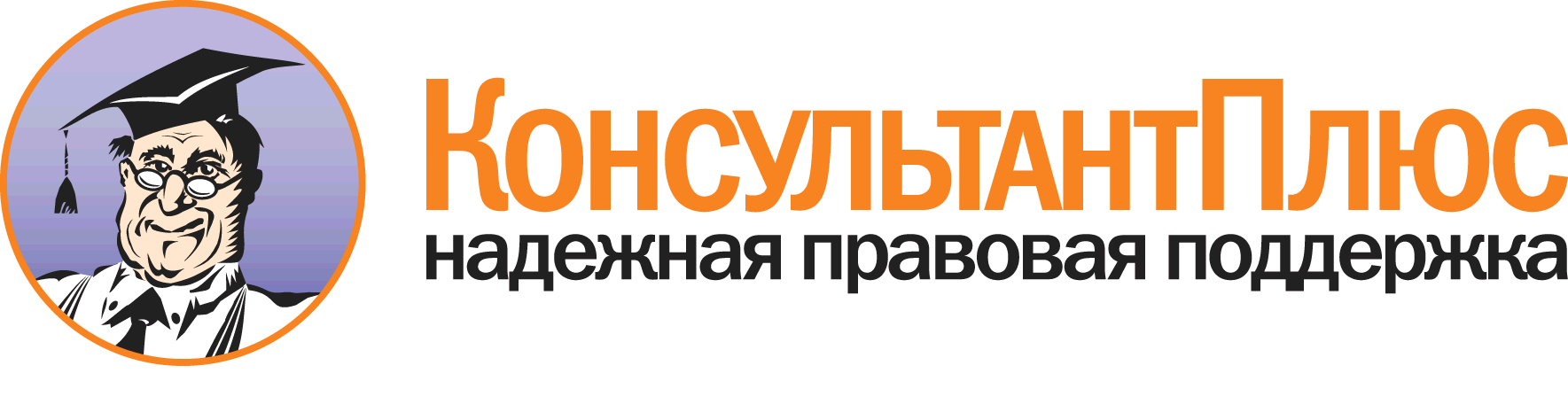 Постановление Минтруда РФ от 27.02.1995 N 11"Об утверждении Рекомендаций по планированию мероприятий по охране труда"Документ предоставлен КонсультантПлюс

www.consultant.ru

Дата сохранения: 02.04.2012N  
п/п Содержание 
мероприятий 
(работ)   Единица
учета Кол-во Стоимость работ
в тыс. руб.  Срок    
выполнения 
мероприятий1  2      3   4   5       6     Ответственные
за выполнение
мероприятий Кол-во работников, 
которым улучшаются 
условия труда   Кол-во работников, 
которым улучшаются 
условия труда   Кол-во работников,  
высвобождаемых с    
тяжелых физических работКол-во работников,  
высвобождаемых с    
тяжелых физических работОтветственные
за выполнение
мероприятий всегов т.ч. женщинвсего в т.ч. женщин7      8  9      10   11      